สรุปรายงานการประชุม/อบรม/สัมมนา ของเจ้าหน้าที่เรื่อง  การกู้ชีพและการส่งต่อทารกแรกเกิด Service Plan Newborn  วันที่  4 สิงหาคม 2559 สถานที่จัดการประชุม  ห้องอาคารเฉลิมราชสมบัติ ชั้น 9 โรงพยาบาลชลบุรี จังหวัดชลบุรี โดย  1. นางสาวเสาวลักษณ์   ถาวรกฤษ ตำแหน่ง พยาบาลวิชาชีพชำนาญการ          2.  นายควรคิดณัฐฐา    อรุณศรี ตำแหน่ง นายแพทย์ปฏิบัติการหน้าที่ความรับผิดชอบ งานอนามัยแม่และเด็กระดับอำเภอแหลมงอบและระดับจังหวัด หน่วยงาน  ห้องคลอด   กลุ่มงาน/ฝ่าย  การพยาบาลและองค์กรแพทย์วัตถุประสงค์ พัฒนาขีดความสามารถในการกู้ชีพทารกแรกเกิด  การเคลื่อนย้ายส่งต่อเพื่อลดอุบัติการณ์ภาวะแทรกซ้อนจากการส่งต่อทารกแรกเกิดน้ำหนักน้อยหรือวิกฤตตามแผนการพัฒนาระบบบริการสุขภาพ สาขาทารกแรกเกิด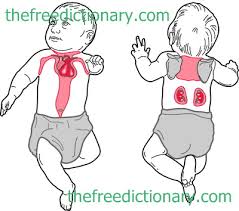 